Venkat Chamakura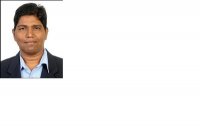 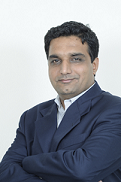 Program / Delivery Manager / AVPDeloitte Consulting India Pvt.Ltd., Hyderabad, India.Objective To lead large global engagements as delivery manager with technical hands on expertise and help the organization in practice Building to take the organization to the next level.Professional SummarySenior Program / Project Manager with 24 years experience in complex, global diverse technology and management. Handled diverse responsibilities of delivery, Solutions development, pre-sales, project, program and portfolio management and has built, grown and managed large teams / engagements, handled Client relationships at CXO levels.7+ years of Practice Management experience in onsite / offshore environment. As part of Practice Management responsibility, successfully handled recruitment, training, CoE activities, Pursuits, Mentoring and counseling activities Leadership experience with emphasis on IT management consulting and business applications. Successfully designed, built and delivered many full lifecycle implementations, Up-grade &  Support projectsLead a team of up to 100 practitioners in multiple FRICEW implementation projects. Have managed project with values up to10 Million USD.Worked in different countries like USA and UK for around 80 monthsActively involved in planning and executing firm activities like Pursuit Proposals, Recruitment (campus and lateral hiring), engagement staffing, new hire orientation, tools development and lead center of excellence for Oracle, Java & Microsoft technologies Areas of ExpertisePractice Management – Headed many firm activities. Planned and managed many practice activities like Pursuit Proposals, Recruitment (campus and lateral hiring), engagement staffing, new hire orientation, tools development and lead center of excellence for Oracle, Java & Microsoft technologies Software Development Life Cycle experience at different levels like Requirement Gathering, Analysis of existing and to be systems, Design, Development, Testing and Implementation.Strong product development experience – Built Oracle Student System and Labor Distribution Module on top of HRMS, Payroll, GL and Govt Budgets for Higher Education Sector. Have served customers of all sizes across industry verticals in managing and implementing APPS Solutions. Strong Techno-Functional background with experiences in financial, HRMS, US Healthcare state of the art application like CMS (Claims Management System), RTS (Request Tracking System).Professional Experience Product ExperiencePROFESSIONAL EXPERIENCEDeloitte Consulting India Pvt Ltd, Hyderabad, India                                           Mar’05     - June’12 Delivery Manager (Associate Vice President)Offshore Lead – Currently managing three support (AMS) engagements - SoonerPipe, Transocean and Revenue Cycle ToolsOffshore Lead – Successfully completed Oracle EBS Technical Upgrade (11.5.10 to 12.1.3) project for Panasonic Avionics Corporation. Modules Financials, SCM, Depot Repair, Sales OnLineDelivery Manager - Production Support for HP PPM (Project and Portfolio Management ) a.k.a AM PM. Played a crucial role in transition of Production Support from US to India. Built a team, arranged training on HP Proprietary product – PPM and made sure the smooth functioning of support activity from India. Project Manager – QIP (Quality Information Portfolios) Successfully managed a Research, Data Management and cleansing project.Product Development and Operations of  EBOS (US Healthcare Providers solution) Practice . Completely responsible for IT, BA and Operations functions. Able to develop and implement features with latest technology. Instrumental in implementing EDI transactions i.e 276/277, 270/271, 835 transaction sets and Web Scraping.  Technologies used are Java, JSP as front end, Weblogic server as middle tier and Oracle as backend. Applications developed and maintained are CMS (Claims Management System), RTS (Request Tracking System), ITSS (IT Support System a.k.a Bug Tracking System), OTS (Online Testing System) Oracle Corporation, India Development Centre (IDC) , Hyderabad, IndiaSr Development ManagerProduct development of Environment Management Suite                                             Oct’03 - Jan’05The Environment Management Suite is a set of products and services that help the organization to manage application environments. The overarching name is the Environment Management Suite and below this name, there are a series of components or functionality areas if you will. As a Senior Development Manager, responsible for complete life cycle of product development. Responsibilities including hire, train, mentor and retain talented developers, participating in Design reviews and discussions, co-ordinate the entire effort with other parties like QA team, release team and product management team at HQ. Came up with Bug triaging and Maintenance process to start a maintenance team and implemented successfully. Oracle Corporation, HQ, Redwood shores, CA Development ManagerProduct development of Oracle Student System 	              		                   Jul’99 - Sep‘03Responsible for the UK functionality of Oracle Student System. As a Development Manager, involved in all phases of the product. Callista, an Australian client/server product bought over by Oracle, has been converted to Oracle Applications. It is a huge application consisting of 19 modules with 420 forms, 215 reports, approximately 800 tables and same number of packages/procedures/functions. Project Leader Product development of Labor Distribution Module Rel 10.7 and Rel 11 	                 Mar’97  - June’99 As a team lead, responsible for designing and development of Labor Distribution Module which has interfaces with Oracle Govt. Financials / Human resources / GMS / Oracle Projects.  This product encompasses the extracting, calculating, distributing, encumbering, adjusting and reporting of labor distributions for individuals performing effort on either a project or non-project related activity.Unisys Corporation, London, UKOracle Applications ConsultantImplementation of Oracle HRMS/  Rel. 10.6	& Rel 10.7   		                              May’96  - Feb’97As the team lead, responsible for the customization, and development of Oracle HRMS implementation. Extensively used Flexfields,  Quickpicks and QuickCodes. Developed and implemented easy forms using AOL triggers. Designed new value sets for customized lookup codes in the new and modified forms. Registered reports using AOL, defined parameters, defined value sets and associated them with parameters.Extensively worked with users to gather requirements and developed the specifications. Played a important role in reverse engineering of the existing Human Resources application. Implemented client specific requirements in to Oracle HRMS implementation.Lead AnalystTata Unisys Ltd, BangaloreBanking Application - CUSTOMERView - CIS			                               Aug’95 – Mar’96CIS is a banking application development in the client-server environment with open OLTP (Tuxedo) as the transaction manager. The front end is developed using Visual Basic and Oracle database. The application deals with the basic accounting modules like AR, AP, GL, Customer information, Relationship management, Credit risk management, Marketing and Sales support. Responsible for Project Management. Front end using Visual Basic and backend using Oracle. Programmer A.P.Technology Services Ltd, State Government, A.P, India	  	                     Oct’88 – Jul’95Housing InfoAs a programmer analyst, I was responsible for design, development and implementation of Housing Info. The state housing department, Govt. of A.P. Specific responsibilities include design and specifications development for Accounts receivable,  Accounts payable, General ledger and sales accounting modules. Application includes payroll, Beneficiary monitoring and Engineering works monitoring.ProgrammerComputer Synergetics, Hyderabad, India					                    Apr’86 – Sep’88Electricity Billing System/ Interface to Financial applicationDeveloped Electricity billing system for the state electricity board. The system generates bills for the customers and creates ledgers. Also developed various reports like demand collection balance report, defaulters list, monthly summary report.Environment : Xenix OS,  MS Cobol Trainings AttendedITIL Foundation in Version 3 in March 2010Certification course in HP PPM in December 2009Certification Course  on Harvard Leadership Essentials Program from Harvard Business School in April, 05Certification Course on Harvard Management Essentials Program from Harvard Business School in April, 05Certification Course on Object Oriented Analysis & Design Using UML from Oracle University, Redwood Shores in May’02Certification Course on Tango (Business Management Course) from Oracle University, Redwood Shores in Jan, 02And many more…CompanyDesignationTenureDeloitte Consulting India Pvt LtdDelivery Manager / AVPMar’05 – Jun’ 12Oracle India Pvt LtdSr.Development ManagerOct’ 03 – Jan’05Oracle Corporation , CaliforniaDevelopment ManagerJan’98 – Sep’03Oracle Corporation, CaliforniaContractorMar’97 – Dec’97Tata Unisys CorpLead AnalystAug’95 – Feb’97APTS LtdProgrammerOct’88 – Jul’95Computer Synergetics, HyderabadProgrammerApr’86 – Sep’88